Week 8 -Tuesday Challenge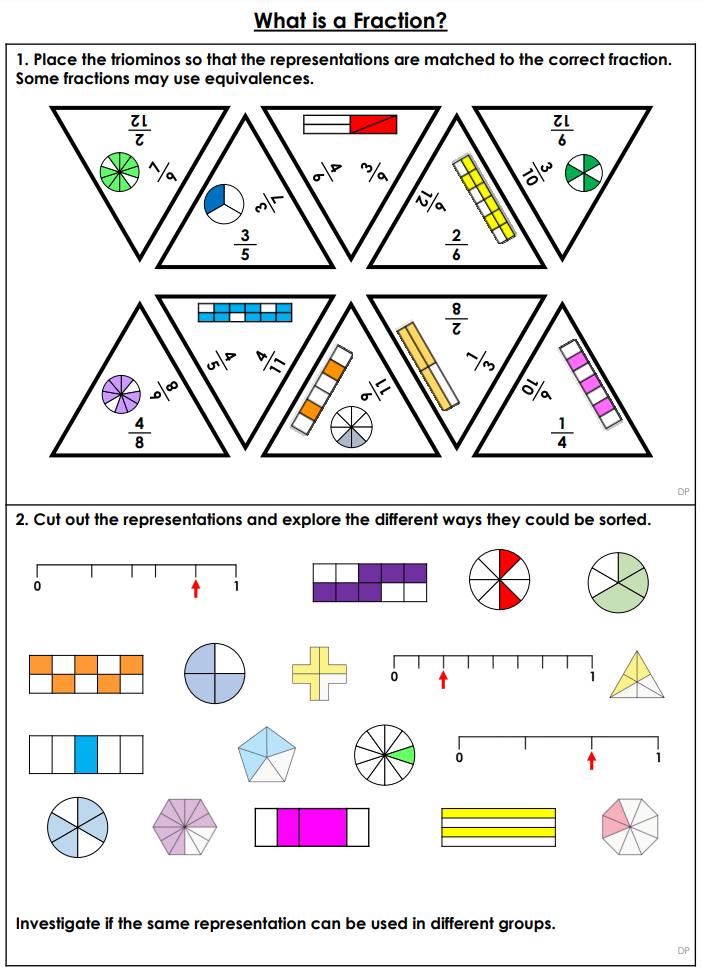 Tuesday – Answers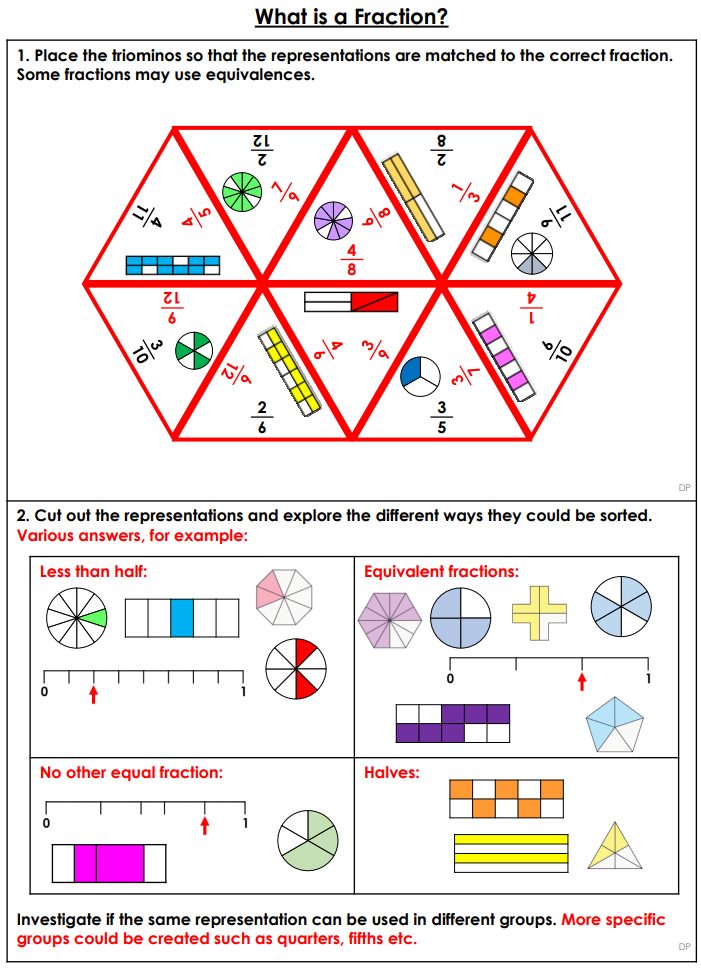 